PRIJAVNICAza financiranje Programa javnih potreba Općine Karlobag za 2017. godinuIzvršitelj programa (korisnik sredstava)Broj pošteMjestoUlicaTelefonTelefaxE-mailInternet adresaŽiro-račun-IBANOIBRegistarski broj organizacije civilnoga društva u odgovarajućem registru (Registru udruga Republike Hrvatske,Registru zaklada i sl.):Broj u Registru neprofitnih organizacija (RNO-broj):Ime i prezime osobe ovlaštene za zastupanje organizacije civilnog društva:Ime i prezime voditelja projekta ili programa:Broj članova organizacije civilnog društva:Datum održavanja posljednje skupštine/sjednice? Je li Statut usklađen sa novim Zakonom o udrugama (74/2014)?:NAZIV PROGRAMA/PROJEKTA:KRATAK OPIS – sadržava osnovnu koncepciju aktivnosti i ciljeve :PROGRAM/PROJEKT je usvojen na sjednici (upišite naziv tijela) :dana _________________ 2016.godine.MJESTO I VRIJEME ODRŽAVANJA – aktivnosti / programa :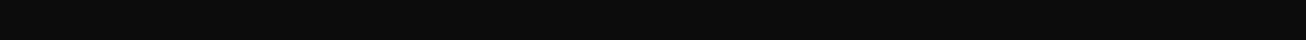 I. DIREKTNI TROŠKOVI (upisati troškove koji su direktno povezani s provedbom programa/projekta)Upisuju se naknade za izvoditelj/e/ice projekta, članarine, kotizacije,osiguranje, edukacije, tiskaniUKUPNO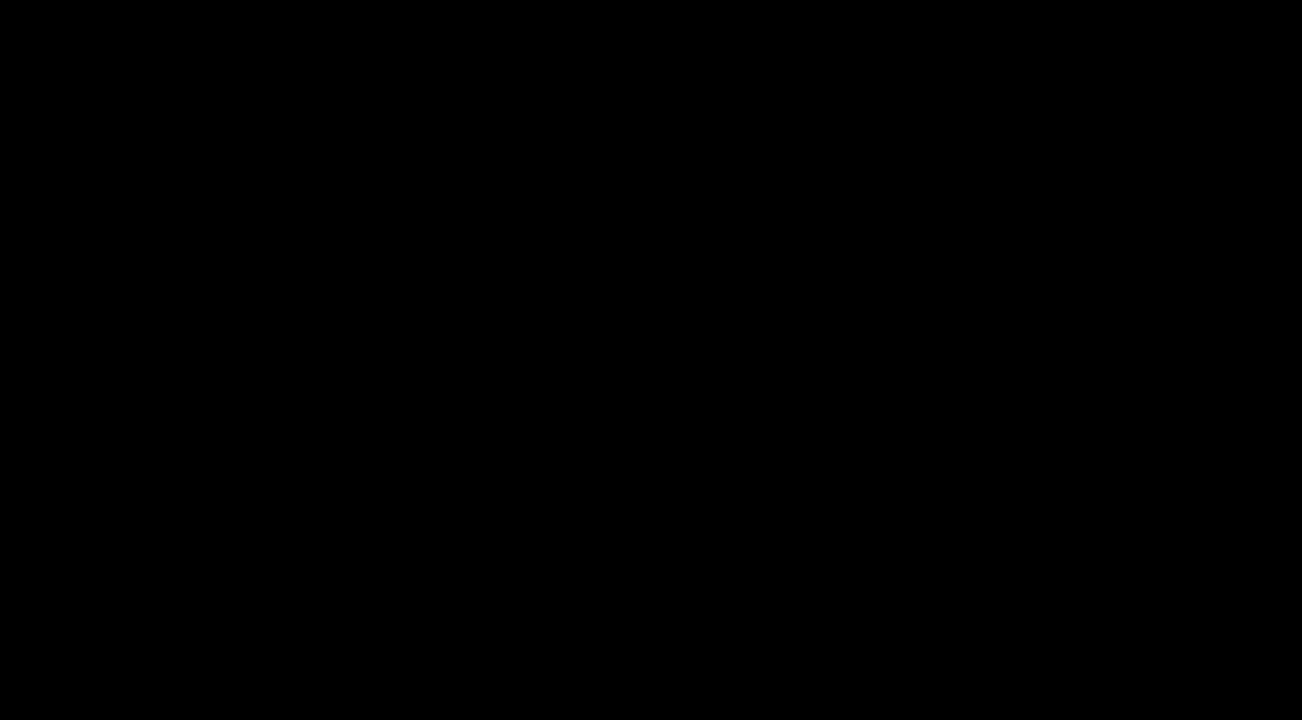 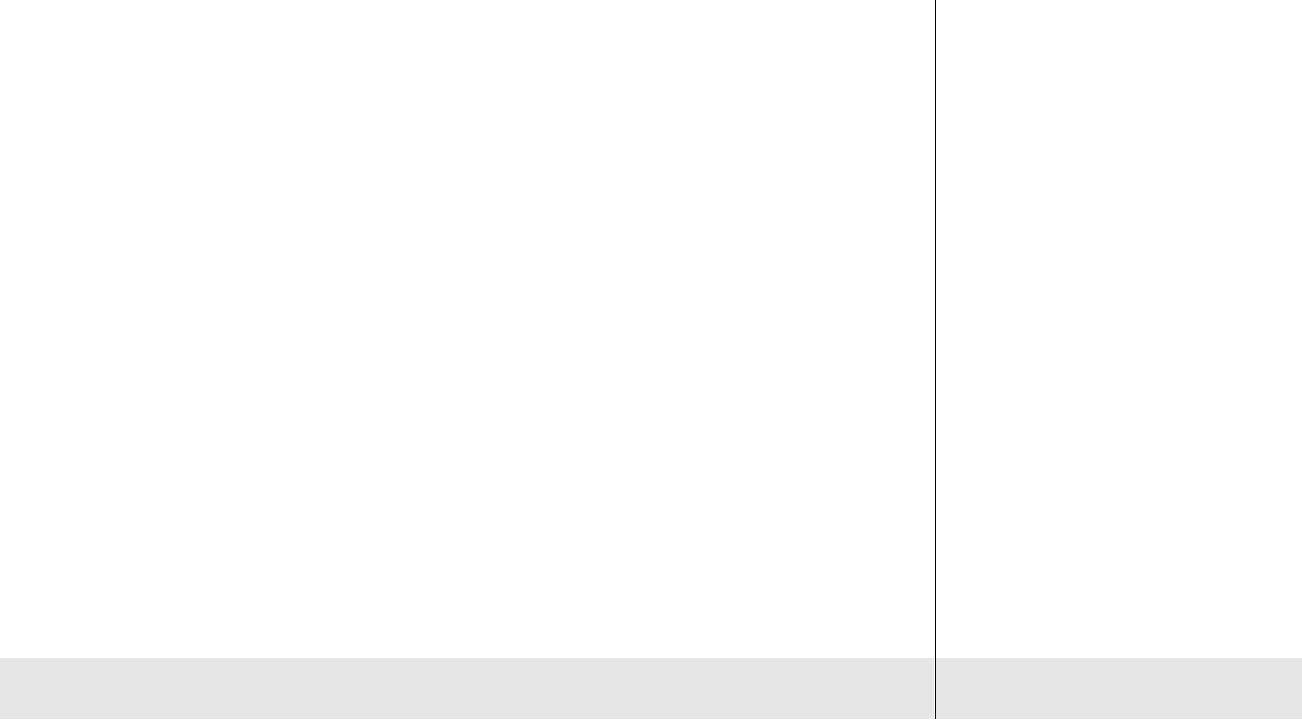 II. INDIREKTNI TROŠKOVITroškovi obavljanja osnovne djelatnosti: knjigovodstveni servis, struja, voda, prehrana i oprema (specificirati)UKUPNO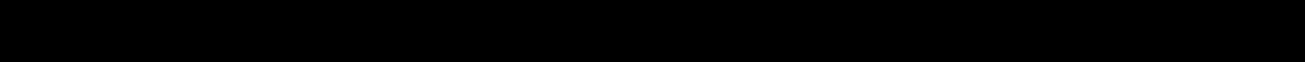 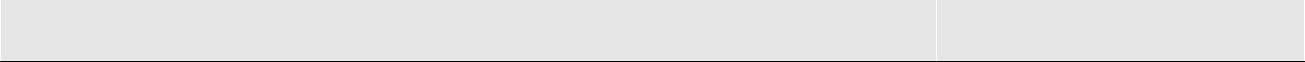 III. PUTNI TROŠKOVI (specificirati troškove prijevoza, dnevnica i sl.)UKUPNO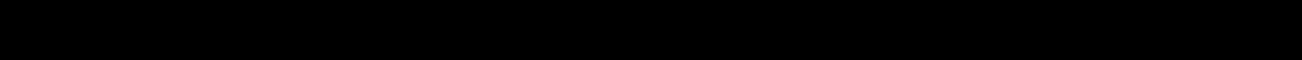 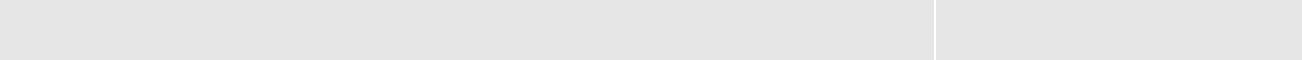 UKUPNI TROŠKOVI PROGRAMA/PROJEKTA (PROJEKATA)Naziv	IznosI. Direktni troškoviII. Indirektni troškoviIII. Putni troškoviSVEUKUPNO  (I+II+III)DETALJAN OPIS PROGRAMAFINANCIJSKIPLAN  ZA 2017. GODINUPLAN  ZA 2017. GODINUPLAN  ZA 2017. GODINUPRIHODIFINANCIJSKI IZVORI  ZA REALIZACIJU PROGRAMAFINANCIJSKI IZVORI  ZA REALIZACIJU PROGRAMAFINANCIJSKI IZVORI  ZA REALIZACIJU PROGRAMANazivIznosOpćina KarlobagOpćina KarlobagLičko senjska  županijaLičko senjska  županijaVlastiti prihodi (dopuštene djelatnosti)Vlastiti prihodi (dopuštene djelatnosti)Prihod od članarinePrihod od članarineSredstva iz drugih izvoraSredstva iz drugih izvoraDržavni proračun (ministarstva)Državni proračun (ministarstva)Domaće donacijeDomaće donacijeInozemne donacijeInozemne donacijePrihodi ostalih općina, gradova i/ili županijaPrihodi ostalih općina, gradova i/ili županijaSponzorstvaOstaloUKUPNORASHODImaterijali,materijali,najam prostora za aktivnosti, potrošni materijali oprema za aktivnosti i dr.i oprema za aktivnosti i dr.R. br.NazivIznosR. br.NazivIznosR. br.NazivIznosDATUM PRIJAVEODGOVORNA OSOBA______________________________________